EnvironmentWorkspace Path: 			/var/tmp/workspaceSettings path within “Path”: 	test.code-workspaceExample program: 		/usr/uv/APP.PROGS/FMT.BASIC.BVS Code launched by non-root userVS Code command line:		code --file-uri /var/tmp/workspace/test.code-workspaceVS Code key input to open prog:	<ctrl>p FMT.BASIC.B (select the APP.PROGS version)Folder Setupmkdir -p /var/tmp/vscodecd /var/tmp/vscodecp -r /usr/uv/APP.PROGS .cd ~mkdir -p /var/tmp/workspaceThe “.vscode” subdir of /var/tmp/vscode was removedWithin the “workspace” the following was saves as “test.code-workspace”{  "folders": [    {      "name": "vscode",      "path": "/var/tmp/vscode"    }  ],  "settings": {    "[rocket-mvbasic]": {      "editor.codeLens": false    },    "files.exclude": {        "**/.git": true,        "**/.svn": true,        "**/.hg": true,        "**/CVS": true,        "**/.DS_Store": true,        "**/Thumbs.db": true,        "**/.rmv/catalog/**": true,        "*/_*": false    },    "files.associations": {      "**/.rmv/config/*.json": "jsonc",      "**/APP.PROGS/*": "rocket-mvbasic",      "**/BP/*": "rocket-mvbasic",      "**/PBP/**": "rocket-mvbasic",      "**/XDBP/**": "rocket-mvbasic"    },    "editor.codeLens": true,    "breadcrumbs.enabled": true,    "breadcrumbs.showFunctions": true,    "breadcrumbs.showVariables": true,  },  "extensions": {    "recommendations": [      "rocketsoftware.rocket-mvbasic"    ]  }}Note that “editor.codeLens” is false for the rocket-mvbasic extension and enabled for the workspace.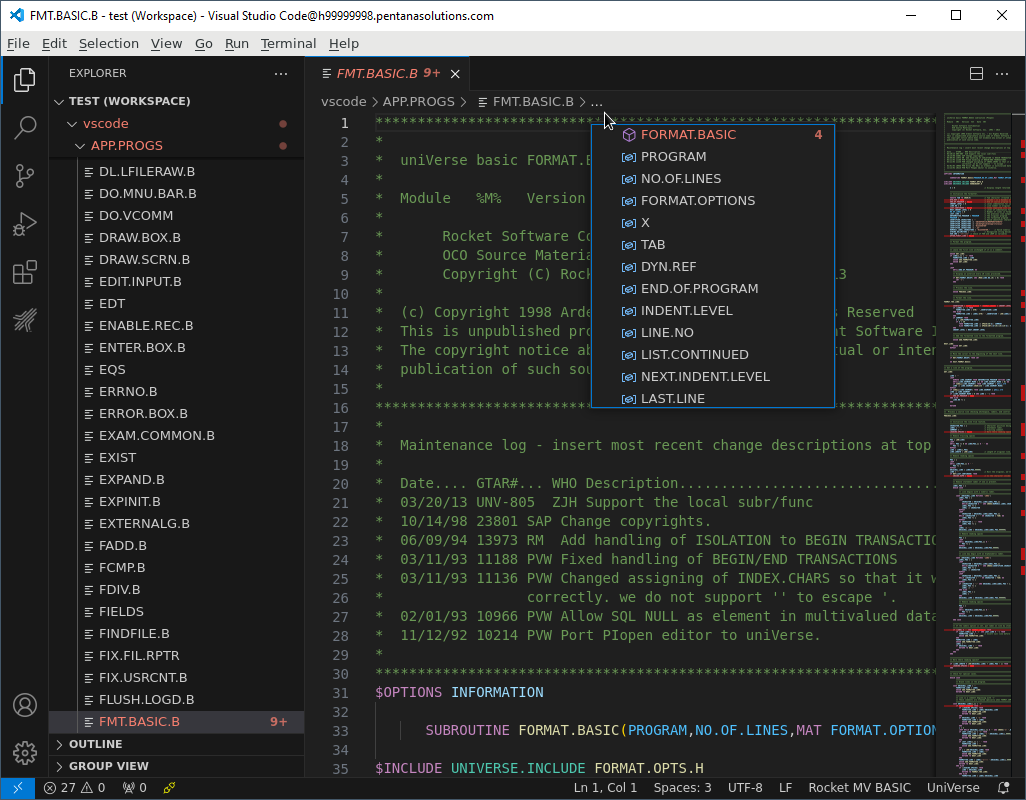 This is as expectedWith Rocket Code Lens enabledThe test.code-workspace file was adjusted thusly  "settings": {    "[rocket-mvbasic]": {      "editor.codeLens": true    },
Though the full functionality it not present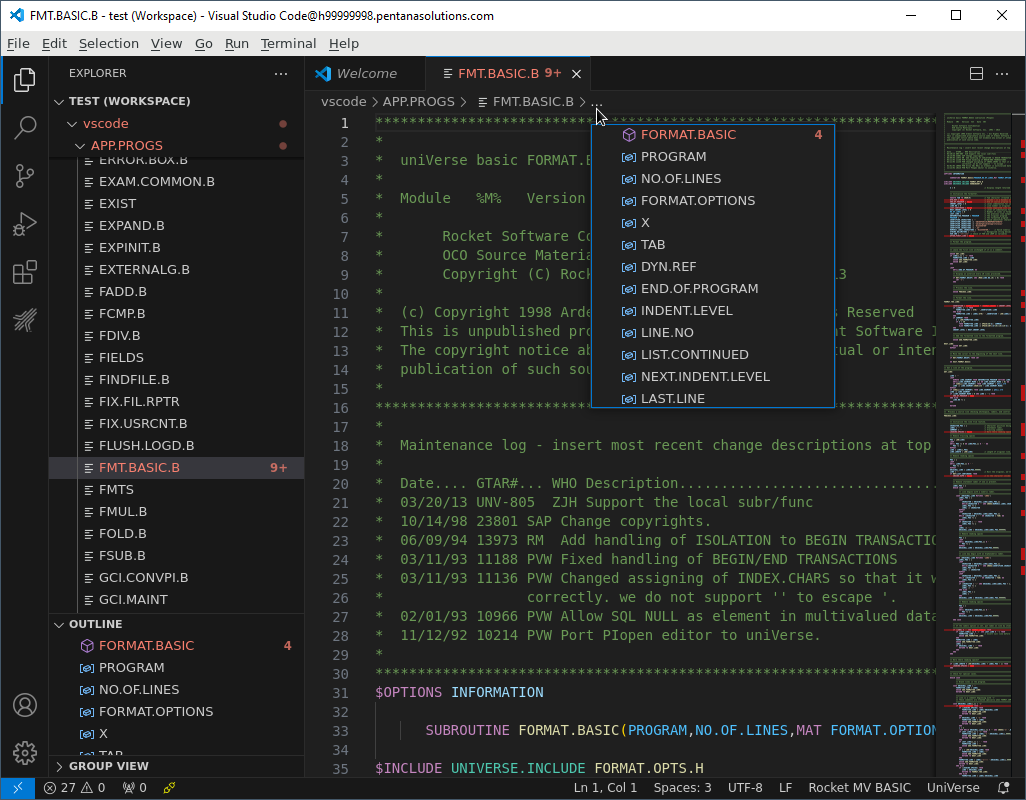 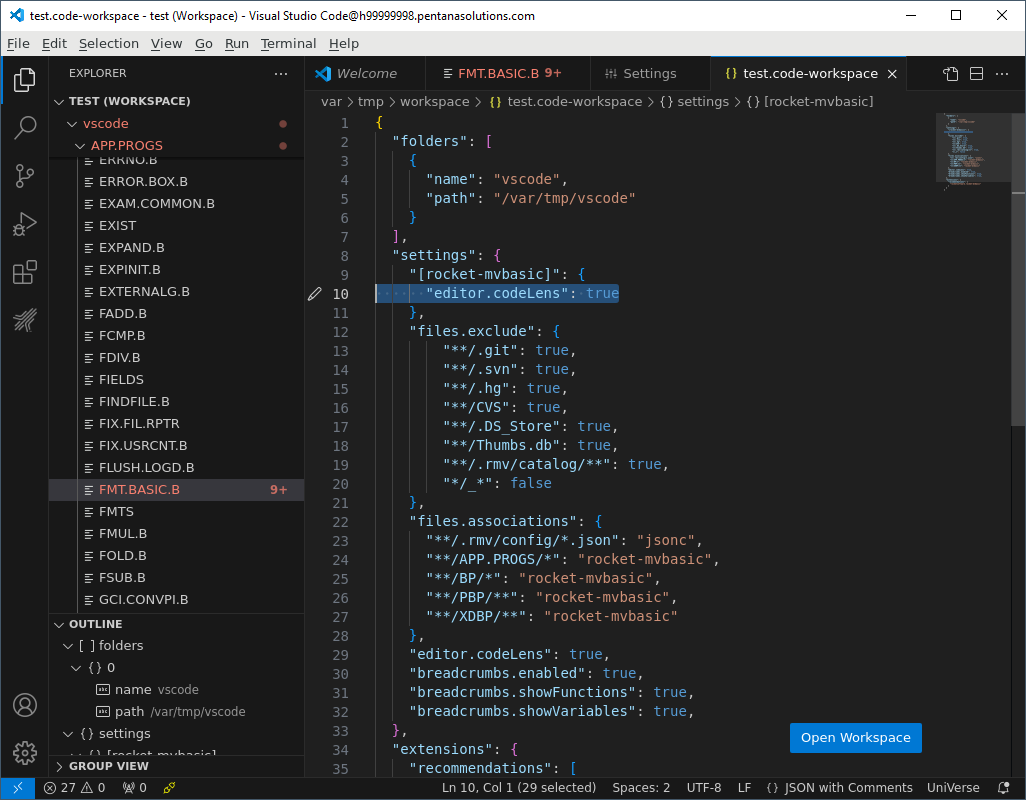 This time, the runtime setting matches the file as saved.